Variazione limite Versamento Iva Adhoc RevolutionEntrare in Contabilità – Contabilità Iva - Parametri, entrare nella maschera Dati annuali, se non presente aggiungere la riga con il nuovo anno, inserire 88 come % acconto Iva, scegliere Euro come valuta, come versamenti minimi in Euro scrivere 100,00 (se si gestisce il plafond sistemare il campo del plafond iniziale o controllare il bottone plafond per quello mobile) e confermare con F10.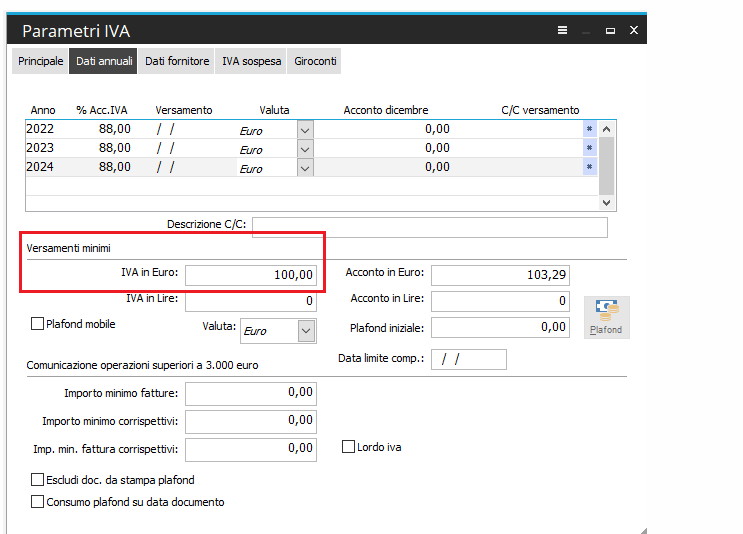 